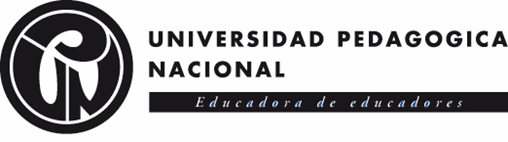 FORMATO DE ENTREGA DEL MANUSCRITO* Favor firmar, escanear y remitir a los correos:  ciup@pedagogica.edu.co y  convocatoriaspublicaciones@pedagogica.edu.co  junto con el manuscritoTítulo Autor (es)Grupo de investigación Categorización(Convocatoria 737)Número de páginas Facultad/Programa curricular Correo electrónico institucionalTeléfono de contacto ____________________________________Firma del autor(a) principal ____________________________________Firma del autor(a) principal 